                 HLAVNÍ MĚSTO PRAHA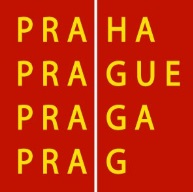                  MAGISTRÁT HLAVNÍHO MĚSTA PRAHY                 Odbor památkové péčeŽÁDOST O DOTACI HL. M. PRAHYpro vlastníky památkově významných objektů Návod na zpracování elektronického formuláře Formuláře pro podání žádosti o dotaci jsou k dispozici pouze v elektronické podobě:na Portálu hl. m. Prahy  https://granty.praha.eu/grantyportal/default odkaz na stránkách odboru památkové péče MHMP http://pamatky.praha.eu Čl. F, odst. 1,2,3 Programu:Žadatel může na každý Objekt podat pouze jednu Žádost, ve které specifikuje rozsah prací, na které žádá Dotaci. Žádost musí být podána současně v elektronické a tištěné podobě ve lhůtě stanovené v Základních informacích. Obě verze Žádosti musejí být identické, a to včetně příloh. Pro dodržení lhůty je rozhodné datum odeslání Žádosti v tištěné formě s tím, že tištěná forma musí obsahovat kód vygenerovaný po elektronickém odeslání Žádosti.Žádost v elektronické formě musí být podána prostřednictvím portálu „Informační systém finanční podpory HMP" (použitím formuláře Softwaru602 Form Filler) včetně všech požadovaných příloh. Podrobný návod je uveden v Článku K. ProgramuŽádost v tištěné podobě s kódem vygenerovaným po elektronickém odeslání Žádosti a podepsaná oprávněnou osobou (jeden výtisk) se podává buď přímým podáním na podatelně Magistrátu hl. m. Prahy (Mariánské náměstí 2, 110 00 Praha 1 nebo Jungmannova 35/29, 110 00 Praha 1, v úředních hodinách podatelny) nebo prostřednictvím držitele poštovní licence na jednu z výše uvedených adres, v zalepené obálce nadepsané „Program pro vlastníky památkově významných objektů pro rok 2023“, včetně všech požadovaných příloh. Jedná-li za právnickou osobu společně více osob, musí být Žádost podepsána vlastnoručním podpisem všemi těmito osobami. Za rovnocenný způsob k tištěné formě podání se považuje i odeslání Žádosti prostřednictvím datové schránky na adresu -ID datové schránky: 48ia97h. Každá Žádost musí být zaslána samostatnou datovou zprávou. Datová schránka musí být registrována na Žadatele. Jedná-li za právnickou osobu společně více osob, musí být Žádost podepsána zaručeným elektronickým podpisem všech těchto osob. Čl. K, odst. 2 Programu:Návod pro použití formulářů ve formátu zfo:vstupte na internetovou stránku HMP https://granty.praha.eu/GrantyPortal/default (Informační systém finančních podpor HMP), kde provedete registraci uživatele;po dokončení registrace uživatele se přihlaste a přes menu Moji žadatelé si tlačítkem Přidat založíte profil (účet) žadatele, za jehož správa Vám přísluší a za nějž budete podávat Žádosti. Vyplňte dostupné údaje o organizaci žadatele, některé z nich budou později vyplněny do stahovaného formuláře;v založeném profilu žadatele si na záložce Preferované oblasti tlačítkem Vybrat nastavte oblast - Památková péče. Pokud nastal termín zveřejnění formuláře, obdržíte přístup k dotačnímu Programu a k elektronickému formuláři žádost o dotaci pro rok 2023;stáhněte si a uložte formulář Žádosti o dotaci pro rok 2023 do svého počítače. Dále pracujete s tímto uloženým souborem – formulářem;formulář kompletně vyplňte a nahrajte do něj fotografie a doklady dle instrukcí v Žádosti „Doklady k Žádosti a návod na vyplnění údajů“;obsah žádosti v závěru nesmí přesáhnout 30 MB; elektronická žádost se nepodepisuje elektronickým podpisem;kompletně vyplněnou a zkontrolovanou Žádost, včetně nahraných dokladů, odešlete elektronicky pomocí tlačítka „Podat na Magistrát hl. m. Prahy“, který je na konci formuláře Žádosti, v termínu do 31. 10. 2022 včetně. Tlačítko „Podat na Magistrát hl. m. Prahy“ provádí kontrolu vyplnění povinných položek v Žádosti (tuto kontrolu můžete provádět v průběhu vyplňování Žádosti opakovaně), a poté provede odeslání Žádosti na MHMP do aplikace IS FP HMP;po úspěšném elektronickém podání se do Žádosti nahraje „kód podání“ (ve formě čárového kódu na první straně formuláře pod nadpisem) a „potvrzovací věta“ (potvrzení o elektronickém podáním Žádosti na poslední straně formuláře) o úspěšném podání včetně data a času podání. Každý úspěšně podaný formulář se zaeviduje k profilu žadatele a bude dostupný ke stažení přes menu Moje Žádosti popř. v detailu profilu žadatele v záložce Podané formuláře;do termínu 31. 10. 2022 včetně lze již odeslanou Žádost dále upravovat (příp. měnit) a následně opětovně odeslat na MHMP, kdy při každém dalším elektronickém odeslání Žádosti obdržíte nový kód podání; po termínu 31. 10. 2022 nebude možné elektronické podání Žádosti provést;po úspěšném elektronickém podání závěrečné verze Žádosti proveďte tisk celé Žádosti (s kódem podání a potvrzovací větou) včetně přiložení příloh, jak je v Žádosti požadováno a pravdivost údajů stvrďte svým/i podpisem/y dle pokynů v Žádosti; závěrečnou verzi Žádosti v tištěné podobě, včetně přiložených příloh, jak je v Žádosti požadováno, podejte na podatelnu Magistrátu hl. m. Prahy (písm. F, bod 3 Programu) v termínu do 31. 10. 2022 včetně. 